МУНИЦИПАЛЬНОЕ БЮДЖЕТНОЕ ОБЩЕОБРАЗОВАТЕЛЬНОЕ УЧРЕЖДЕНИЕ 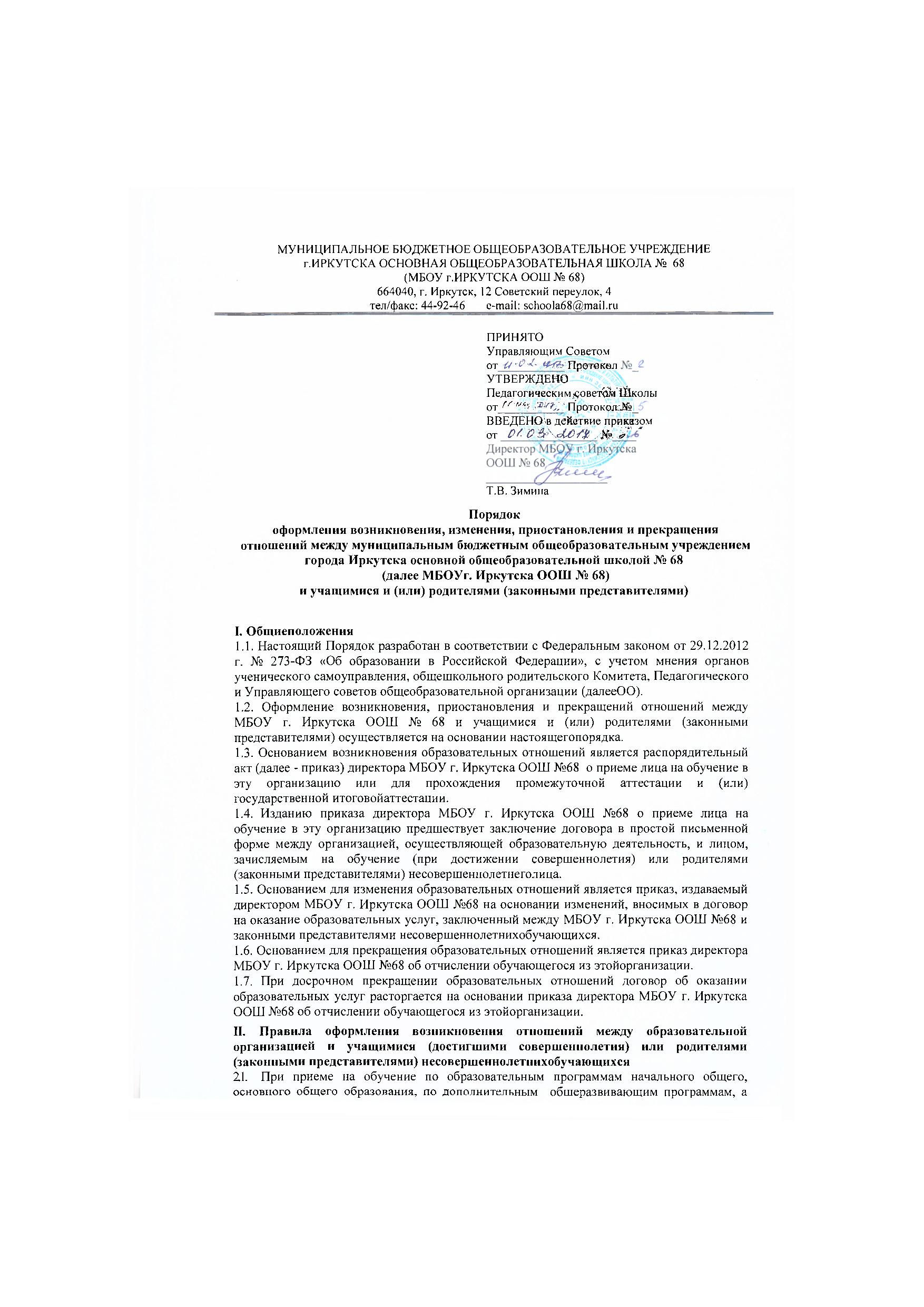 г.ИРКУТСКА ОСНОВНАЯ ОБЩЕОБРАЗОВАТЕЛЬНАЯ ШКОЛА №  68 (МБОУ г.ИРКУТСКА ООШ № 68)664040, г. Иркутск, 12 Советский переулок, 4тел/факс: 44-92-46       e-mail: schoola68@mail.ruПорядокоформления возникновения, изменения, приостановления и прекращения отношений между муниципальным бюджетным общеобразовательным учреждением города Иркутска основной общеобразовательной школой № 68 (далее МБОУг. Иркутска ООШ № 68)и учащимися и (или) родителями (законными представителями)ОбщиеположенияНастоящий Порядок разработан в соответствии с Федеральным законом от 29.12.2012 г. № 273-ФЗ «Об образовании в Российской Федерации», с учетом мнения органов ученического самоуправления, общешкольного родительского Комитета, Педагогического и Управляющего советов общеобразовательной организации (далееОО).Оформление возникновения, приостановления и прекращений отношений между МБОУ г. Иркутска ООШ № 68 и учащимися и (или) родителями (законными представителями) осуществляется на основании настоящегопорядка.Основанием возникновения образовательных отношений является распорядительный акт (далее - приказ) директора МБОУ г. Иркутска ООШ №68  о приеме лица на обучение в эту организацию или для прохождения промежуточной аттестации и (или) государственной итоговойаттестации.Изданию приказа директора МБОУ г. Иркутска ООШ №68 о приеме лица на обучение в эту организацию предшествует заключение договора в простой письменной форме между организацией, осуществляющей образовательную деятельность, и лицом, зачисляемым на обучение (при достижении совершеннолетия) или родителями (законными представителями) несовершеннолетнеголица.Основанием для изменения образовательных отношений является приказ, издаваемый директором МБОУ г. Иркутска ООШ №68 на основании изменений, вносимых в договор на оказание образовательных услуг, заключенный между МБОУ г. Иркутска ООШ №68 и законными представителями несовершеннолетнихобучающихся.Основанием для прекращения образовательных отношений является приказ директора МБОУ г. Иркутска ООШ №68 об отчислении обучающегося из этойорганизации.При досрочном прекращении образовательных отношений договор об оказании образовательных услуг расторгается на основании приказа директора МБОУ г. Иркутска ООШ №68 об отчислении обучающегося из этойорганизации.Правила оформления возникновения отношений между образовательной организацией и учащимися (достигшими совершеннолетия) или родителями (законными представителями) несовершеннолетнихобучающихсяПри приеме на обучение по образовательным программам начального общего, основного общего образования, по дополнительным  общеразвивающим программам, а также при оказании платных образовательных услуг, с законными представителями несовершеннолетних заключается договор об оказании образовательных услуг. Условия договора должны удовлетворять требованиям, заявленным в ст. 54 ФЗ «Об образовании вРФ».После заключения соответствующего договора директором МБОУг.Иркутска ООШ № 68 издается приказ о зачислении несовершеннолетнего лица в контингент МБОУ г. Иркутска ООШ №68 (за исключение лиц, получающих образовательные услуги за счет средств физических и юридических лиц).Договор об оказании образовательных услуг за счет средств бюджета заключается на основании заявления законного представителя несовершеннолетнего лица, поступающего на обучение. Форма заявления устанавливается правилами приема в образовательную организацию.Лицом, ответственным за ведение соответствующей документации, вносится соответствующая запись в алфавитную книгу, заполняется личное дело, данные о лице, поступившем на обучение, заносятся в соответствующие электронные базы данных и базы данных на бумажныхносителях.Права и обязанности обучающегося, предусмотренные законодательством об образовании и локальными нормативными актами МБОУ г. Иркутска ООШ №68, возникают у лица, принятого на обучение, а также у его законных представителей с даты, указанной в приказе руководителя образовательной организации о приеме лица на обучение или в договоре об образовании, заключенном на оказание платных образовательных услуг за счет средств юридических или физическихлиц.Правила оформления изменения отношений между образовательной организацией и учащимися (достигшими совершеннолетия) или родителями (законными представителями) несовершеннолетнихобучающихсяОбразовательные отношения изменяются в случае изменения условий получения обучающимся образования по конкретной основной или дополнительной образовательной программе, повлекшего за собой изменение взаимных прав и обязанностей обучающегося и организации, осуществляющей образовательную деятельность, аименно:При смене формы получения образования или формыобучения;При переходе на обучение по индивидуальному учебному плану на дому (по медицинскимпоказаниям);При переходе на обучение по индивидуальному учебному плану по иным причинам.Образовательные отношения могут быть изменены как по инициативе обучающегося (родителей (законных представителей) несовершеннолетнего обучающегося) по его заявлению в письменной форме, так и по инициативе организации, осуществляющей образовательную деятельность с согласия учащихся (достигших совершеннолетия) или родителей (законных представителей) несовершеннолетних обучающихся.Основанием для изменения образовательных отношений является приказ директора МБОУ г. Иркутска ООШ №68.Изданию соответствующего приказа предшествует заявление законных представителей обучающегося об изменении образовательных отношений. На основании данного заявления вносятся изменения в соответствующийдоговор.Права и обязанности обучающегося, предусмотренные законодательством об образовании и локальными нормативными актами МБОУ г. Иркутска ООШ №68 изменяются с даты издания соответствующего приказа или с иной указанной в немдаты.Правила оформления прекращения (приостановления) отношений между образовательной организацией и учащимися (достигшими совершеннолетия) или родителями (законными представителями) несовершеннолетнихобучающихсяОбразовательные отношения прекращаются в связи с отчислением обучающегося из организации, осуществляющей образовательную деятельность:в связи с получением образования (завершениемобучения);досрочно по следующимоснованиям:по инициативе обучающегося или родителей (законных представителей) несовершеннолетнего обучающегося, в том числе в случае перевода обучающегося для продолжения освоения образовательной программы в другую организацию, осуществляющую образовательнуюдеятельность;по инициативе организации, осуществляющей образовательную деятельность, в случае применения к обучающемуся, достигшему возраста пятнадцати лет, отчисления как меры дисциплинарного взыскания;по обстоятельствам, не зависящим от воли обучающегося или родителей (законных представителей) несовершеннолетнего обучающегося и организации, осуществляющей образовательную деятельность, в том числе в случае ликвидации организации, осуществляющей образовательнуюдеятельность.Прекращение образовательных отношений осуществляется на основании приказа директора МБОУ г. Иркутска ООШ №68 об отчислении обучающегося по основаниям, указанным в п. 4.1. настоящегоположения.При прекращении образовательных отношений по инициативе обучающегося или родителей (законных представителей) несовершеннолетнего обучающегося, в том числе в случае перевода обучающегося для продолжения освоения образовательной программы в другую организацию, осуществляющую образовательную деятельность лицом, ответственным за ведение соответствующей документации делается соответствующая запись в личном деле обучающегося, в алфавитной книге.При прекращении образовательных отношений по инициативе организации, осуществляющей образовательную деятельность, в случае применения к обучающемуся, достигшему возраста пятнадцати лет, отчисления как меры дисциплинарного взыскания изданию приказа об отчислении предшествует решение Педагогического Совета организации.Права и обязанности обучающегося, предусмотренные законодательством об образовании и локальными нормативными актами МБОУ г. Иркутска ООШ №68 прекращаются с даты его отчисления из организации, осуществляющей образовательную деятельность.Если с обучающимся или родителями (законными представителями) несовершеннолетнего обучающегося заключен договор об оказании платных образовательных услуг, при досрочном прекращении образовательных отношений такой договоррасторгаетсяПри досрочном прекращении образовательных отношений организация, осуществляющая образовательную деятельность, в трехдневный срок после издания приказа об отчислении обучающегося выдает лицу, отчисленному из этой организации, справку об обучении в соответствии с частью 12 статьи 60 ФЗ «Об образовании вРФ».Образовательные отношения приостанавливаются, после успешного прохождения промежуточной аттестации лицом, обучающимся в форме семейного образования, до момента прохождения следующей промежуточнойаттестации.Основанием для приостановления и восстановления образовательных отношений в указанном случае является соответствующий приказ руководителя образовательной организации о зачислении обучающегося и исключении его изконтингента.ПРИНЯТОУправляющим Советомот___________ Протокол №_УТВЕРЖДЕНОПедагогическим советом Школыот___________ Протокол №_ВВЕДЕНО в действие приказомот ________________ №____Директор МБОУ г. Иркутска  ООШ № 68____________________Т.В. Зимина